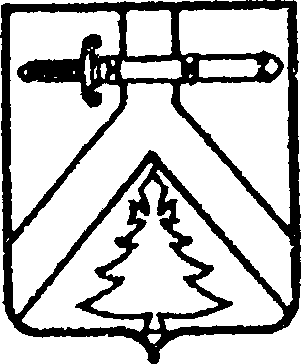 УПРАВЛЕНИЕ ОБРАЗОВАНИЯ АДМИНИСТРАЦИИ КУРАГИНСКОГО РАЙОНАПРИКАЗ15.09.2020                                              пгт. Курагино 			          	№ 333О районных конкурсах, фестивалях, соревнованиях,акцияхС целью организованного проведения районных конкурсов, фестивалей, акций, спортивно-массовых мероприятий, а также мероприятий подпрограмм «Одаренные дети», «Техническое творчество школьников Курагинского района», «Комплексные меры противодействия злоупотреблению алкоголем, табакокурением, наркотическими средствами и их незаконному обороту и распространению ВИЧ-инфекции», реализуемых в рамках программы «Развитие образования Курагинского района, утвержденной постановлением администрации района от 01.11.2013 № 1100-п, подпрограммы «Безопасность дорожного движения в районе» муниципальной программы «Защита населения и территорий Курагинского района от чрезвычайных ситуаций природного и техногенного характера, охрана окружающей среды», утвержденную постановлением администрации района от 01.11.2013 №1102-п, c целью межведомственного взаимодействия с МБУ МЦ «Патриот» в рамках Российского движения школьников, и в соответствии с нормативно-правовыми отношениями между образовательными учреждениями, возникающими при их организации, проведении и подвоза учащихся, плана работы управления образования администрации района, ПРИКАЗЫВАЮ:1.Утвердить перечень районных мероприятий на 2020-2021 учебный год согласно приложению.2.Руководителям образовательных организаций:2.1. предусмотреть в планах работы школы подготовку и участие в мероприятиях по выбранным направлениям; 2.2. направлять заявки на участие в мероприятиях в учреждения дополнительного образования не позднее одного месяца до начала проведения;2.3. предоставлять заявку диспетчеру системы ГЛОНАСС по уточнению маршрутов движения школьных автобусов за три дня до начала мероприятия.3. Руководителям организаций дополнительного образования:3.1 назначить ответственных из числа работников своих учреждений за проведение мероприятий;3.2. предоставить Положения о проведении мероприятия на учебный год (либо за 1 месяц до его проведения), заявку на обеспечение транспортом в управление образования администрации района не позднее одного месяца до начала мероприятия.4. Контроль над исполнением данного приказа возложить на Н.П. Занину, начальника отдела общего, дошкольного, дополнительного образования.Руководитель управления образования 		 	    		        Т.В. ЦипушниковаПриложение к приказу управления образования Курагинского района        от 15.09.2020 № 333Перечень районных мероприятий на 2020-2021 учебный год№ п/пНаименование мероприятияСроки проведенияФорма проведенияОтветственный исполнительСЕНТЯБРЬСЕНТЯБРЬСЕНТЯБРЬСЕНТЯБРЬСЕНТЯБРЬ1Районная акция «Посвящение первоклассников в пешеходы»07.09.2020 - 30.09.2020гОУдистанционноМАОУ ДО «Центр дополнительного образования»2Совещание для кураторов по работе по сетевым ДООП04.09.2020г.дистанционноМАОУ ДО «Центр дополнительного образования»3Организация работы по выдаче сертификатов учета (реестровой записи) детям Курагинского района от 5-18 летЦДО МОЦдистанционноМАОУ ДО «Центр дополнительного образования»4Районный конкурс юных инспекторов дорожного движения «Безопасное колесо»25.09.2020г.дистанционноМАОУ ДО «Центр дополнительного образования»5Организация и проведение Межрегионального фестиваля «Авиамоделизм на Курагинской земле»21.09.2020г - 29.09.2020г.дистанционноМАОУ ДО «Центр дополнительного образования»6Интернет – тестирование по математике «Входной контроль» в 5 и 7  классах проводится на сайте «Кенгуру» конец сентября – начало октября 2020 г.дистанционноМАОУ ДО «Центр дополнительного образования»7Первенство Красноярского края по футболу среди юношей 2008 г.р., г. МинусинсксентябрьОчноМБОУ ДО «Центр «СТЭК»8Первенство Красноярского края по футболу среди юношей 2007 г.р., г. КрасноярсксентябрьОчноМБОУ ДО «Центр «СТЭК»9Первенство ЮСМФЛ среди юношей сентябрь-ноябрьОчноМБОУ ДО «Центр «СТЭК»ОКТЯБРЬОКТЯБРЬОКТЯБРЬОКТЯБРЬОКТЯБРЬ10Школьный этап всероссийской олимпиады школьников01.10.2020 – 29.10.2020очноУправление образования администрации Курагинского района, общеобразовательные организации11Акция «Молодежь выбирает жизнь»02.11.2020 - 04.11.2020 дистанционноМАОУ ДО «Центр дополнительного образования»12Проведение муниципального этапа краевого конкурса «Символы России. Символы края. Символы семьи»05.10.2020г.дистанционноМАОУ ДО «Центр дополнительного образования»13Районная акция «Дорожный патруль»12.10.2020 - 30.10.2020дистанционноМАОУ ДО «Центр дополнительного образования»14Районный конкурс творческих работ «Территория здорового образа жизни»08.10.2020 - 28.10.2020дистанционноМАОУ ДО «Центр дополнительного образования»15Участие в зональном этапе краевого молодёжного форума «Научно – технический потенциал Сибири», в номинации «Техносалон».15.10.2020г По плану КДПиШдистанционноМАОУ ДО «Центр дополнительного образования»16Всероссийский конкурс «КИТ» (Компьютеры. Информатика. Технологии)16 октября 2020 г.дистанционноМАОУ ДО «Центр дополнительного образования»17Всероссийский конкурс «Человек и природа» (естествознание)22 октября 2020 гдистанционноМАОУ ДО «Центр дополнительного образования»18 Районный фестиваль детско-молодежной моды «Вдохновение» 26.10.2020г. – 30.10.2020г.дистанционноМАОУ ДО «Центр дополнительного образования»19Районный фестиваль англоязычной культуры «Шоу талантов»26.10.2020г. – 30.10.2020гдистанционноМАОУ ДО «Центр дополнительного образования»20Всероссийский конкурс «Леонардо» (конкурс-исследование). Тема «Калейдоскоп опытов» (от любопытства к пониманию природы)Осенние каникулы (онлайн)дистанционноМАОУ ДО «Центр дополнительного образования»21Фестиваль «Локобол – 2020 - РЖД» среди детских футбольных команд, юноши 2008 г.р.октябрьОчноМБОУ ДО «Центр «СТЭК»НОЯБРЬНОЯБРЬНОЯБРЬНОЯБРЬНОЯБРЬ22Учебно-тренировочный сбор в с.Щетинкино1-14.11.2020очноМБОУ ДО Курагинская ДЮСШ23Районный конкурс социальных инициатив «Мой район - моё дело» 02.11.2020 по 14.12.2020дистанционноМАОУ ДО «Центр дополнительного образования»24Всероссийский конкурс «Человек и природа» (в мире сказок) для воспитанников ДОО12.11.2020 – 20.11. 2020 г.дистанционноМАОУ ДО «Центр дополнительного образования»25Муниципальный этап всероссийской олимпиады школьников15.11.2020 – 12.12.2020очноУправление образования администрации Курагинского района, общеобразовательные организации26Районный конкурс «Лучшая агитбригада по профилактике ПДД»25.11.2020г – 30.11.2020г.дистанционноМАОУ ДО «Центр дополнительного образования»27 Районный конкурс «Ученик года 2020» 25.11.2020г.дистанционноМАОУ ДО «Центр дополнительного образования»28Районный конкурс «Лучший волонтёрский отряд»30.11.2020 дистанционноМАОУ ДО «Центр дополнительного образования»29«Леонардо» (конкурс-исследование)По плану ЦДОдистанционноМАОУ ДО «Центр дополнительного образования»30«Русский медвежонок – языкознание для всех»По плану ЦДОдистанционноМАОУ ДО «Центр дополнительного образования»31«КИТ – Компьютеры. Информатика. Технологии»По плану ЦДОдистанционноМАОУ ДО «Центр дополнительного образования»32Обеспечение участия школьников района в краевом молодежном форуме «Научно-технический потенциал Сибири» в номинации «Научный конвент»По плану КДПиШдистанционноМАОУ ДО «Центр дополнительного образования»33Погружения для обучающихся по ДООП «Школа молодежных  СМИ – 2021», «Мода и стиль», «IT-Палитра», «ШАГ», «Изучаем, исследуем, проектируем»13.11.2020(на базе школ Кошурниковской СОШ №8, №22.)20.11.2020(на базе Ирбинской СОШ№6)06.11.2020 (все остальные школы через Zoom)Очно, дистанционноМАОУ ДО «Центр дополнительного образования»ДЕКАБРЬДЕКАБРЬДЕКАБРЬДЕКАБРЬДЕКАБРЬ34Открытое первенство Курагинской ДЮСШ в п. Ирба05-06.12.2020 очнаяМБОУ ДО Курагинская ДЮСШ35Краевые соревнования «Приз Потоцкого» в г. Зеленогорск11 – 13.12.2020очнаяМБОУ ДО Курагинская ДЮСШ36Открытое первенство Курагинской ДЮСШ «Новогодняя гонка»30.12.2020 очнаяМБОУ ДО Курагинская ДЮСШ37 Всероссийский конкурс «Астра» (природоведение для всех) для воспитанников ДОО01.12.2020 гдистанционноМАОУ ДО «Центр дополнительного образования»38Всероссийский конкурс «Зимние интеллектуальные игры» для воспитанников ДОО09.12.2020 г.дистанционноМАОУ ДО «Центр дополнительного образования»39Районный конкурс смотр уголков по ПДД «Дети -безопасность-дорога»14.12.2020. -18.12.2020дистанционноМАОУ ДО «Центр дополнительного образования»40Всероссийский конкурс «British BULLDOG»16.12.2020 гдистанционноМАОУ ДО «Центр дополнительного образования»41Организация и проведение районного конкурса технических идей, разработок и изделий «Техносалон»07.12.0020.-15.12.2020гдистанционноМАОУ ДО «Центр дополнительного образования»42Районный конкурс для юных художников «IT -Палитра впечатлений»09.12.2020 – 22.12.2020г. дистанционноМАОУ ДО «Центр дополнительного образования»43Районный фестиваль англоязычной культуры «Традиции Рождества»14.12.2020. – 21.12.2020г.дистанционноМАОУ ДО «Центр дополнительного образования»44 Отчет о внедрении целевой модели дополнительного образования детей в Курагинском районеПо плану регионального модельного центра Красноярского краядистанционноМАОУ ДО «Центр дополнительного образования»ЯНВАРЬЯНВАРЬЯНВАРЬЯНВАРЬЯНВАРЬ45Первенство района среди учащихся (п. Б. – Ирба)10.01.2021 очнаяМБОУ ДО Курагинская ДЮСШ46Краевой конкурс «Знатоки ПДД» 2 – тур (участвуют победители), дистанционный (заочный на местах) по трем возрастным категориям: учащиеся 2-5 кл;учащиеся 6-8 кл; учащиеся 9-11кл.  По плану КДПиШдистанционноМАОУ ДО «Центр дополнительного образования»47Отборочный тур Районной научно-практической конференции «Новое поколение Курагинского района» 3-11 класс (с выездом специалистов ЦДО) на базе Кошурниковской СОШ №8, для учащихся Кордовской СОШ №14, Кошурниковской ООШ №22, , Артемовской СОШ №2,  Краснокаменской СОШ №620.01.2021г.очноМАОУ ДО «Центр дополнительного образования»48Районный конкурс лидеров «Хочешь быть лидером? Будь им!»11.01.2021 - 08.02.2021гдистанционноМАОУ ДО «Центр дополнительного образования»49Отборочный тур Районной научно-практической конференции «Новое поколение Курагинского района» 3-11 класс (с выездом специалистов ЦДО) на базе Шалоболинской школы  №18 для учащихся Алексеевской СОШ №9, Пойловской СОШ №21, Детловской СОШ  №1222.01.2021гочноМАОУ ДО «Центр дополнительного образования»50Отборочный тур Районной научно-практической конференции «Новое поколение Курагинского района» 3-11 класс (с выездом специалистов ЦДО) на базе Имисской СОШ №13 для учащихся Черемшанской СОШ №20, Можарской СОШ №1527.01.2021г.очноМАОУ ДО «Центр дополнительного образования»51Районный конкурс детского художественного творчества «Сибирские самородки»Номинации «Изобразительное искусство»«Декоративно – прикладное творчество»«Вокально и хореографическое творчество»Январь –март 2021г.дистанционноМАОУ ДО «Центр дополнительного образования»52Всероссийский конкурс «Кенгуру – математика для всех» (неделя математики для всех)Ориентировочно: конец января 2021 г. (вся информация будет позже)дистанционноМАОУ ДО «Центр дополнительного образования»53День призывника (Мастер-класс по строевой, огневой подготовке и РХБЗ)январьочныйМКУ МЦ «Патриот»ФЕВРАЛЬФЕВРАЛЬФЕВРАЛЬФЕВРАЛЬФЕВРАЛЬ54Первенство района уч-ся (п. Б. – Ирба)14.02.2021очнаяМБОУ ДО Курагинская ДЮСШ55Отборочный тур Районной научно-практической конференции «Новое поколение Курагинского района» 3-11 класс на базе МАОУ ДО «Центр дополнительного образования» для учащихся МБОУ КСОШ №1, МБОУ КСОШ №3, МБОУ КСОШ №7, Рощинской СОШ №17, Марининской СОШ №16,  Брагинской СОШ №!!, Ирбинской СОШ №6, Берёзовской СОШ №10, Кочергинской СОШ №19, Белоярской ООШ №24, Поначевской ООШ №2803.02.2021г.очноМАОУ ДО «Центр дополнительного образования»56Районная акция «Думай, выбирай, действуй»По профилактике пагубных привычек и пропаганде здорового образа жизни в рамках сетевой программы «ШАГ»  (волонтеры)08.02.2021-19.02.2021гдистанционноМАОУ ДО «Центр дополнительного образования»57Районный конкурс творческих работ «Островок безопасности» 1 – 11 кл. ОУ, воспитанники МБДОУ (макетов, фоторабот и видеороликов)08.02.2021 - 12.02.2021г.дистанционноМАОУ ДО «Центр дополнительного образования»58Всероссийский конкурс по литературе «Пегас»10.02.2021 г.дистанционноМАОУ ДО «Центр дополнительного образования»59Мастер-класс в рамках реализации ДООП  реализуемой в сетевой форме.«Школа молодежных СМИ 2020», «Английский без границ», «ШАГ», «Радуга дорожной безопасности 2020-2021», «Мода и стиль», «IT-палитра».13.02.2021гдистанционноМАОУ ДО «Центр дополнительного образования»60Полиатлон-мониторинг17.02.2021 г.дистанционноМАОУ ДО «Центр дополнительного образования»61Всероссийский конкурс «Человек и природа» (естествознание) для воспитанников ДОО18.02.2021 – 26.02.2021г.дистанционноМАОУ ДО «Центр дополнительного образования»62Всероссийский конкурс «Золотое руно» (МХК)19.02.2021 -22.02.2021г.дистанционноМАОУ ДО «Центр дополнительного образования»63Строевой смотрфевральочныйМКУ МЦ «Патриот»64Фестиваль Зональной лиги КВН "Туба"февральочныйМКУ МЦ «Патриот»МАРТМАРТМАРТМАРТМАРТ65Открытое первенство района среди учащихся (п.Краснокаменск)25.03.2021очнаяМБОУ ДО Курагинская ДЮСШ66Всероссийский конкурс «Русский медвежонок – языкознание для всех»03.03.2021г.дистанционноМАОУ ДО «Центр дополнительного образования»67Районная акция по пропаганде безопасности дорожного движения «Вежливый водитель»01.03.2021 - 26.03.2021дистанционноМАОУ ДО «Центр дополнительного образования»68Районная научно-практическая конференция «Новое поколение Курагинского района» для 3-11 классов13.03.2021гдистанционноМАОУ ДО «Центр дополнительного образования»69Муниципальный этап Всероссийского конкурса «Живая классика»13.03.2021гдистанционноМАОУ ДО «Центр дополнительного образования»70Участие в Зональном этапе краевого молодежного форума, номинация «Техносалон»По плану КДПиШдистанционноМАОУ ДО «Центр дополнительного образования»71Участие в Краевом конкурсе социальных инициатив «Мой край – мое дело»По плану КДПиШдистанционноМАОУ ДО «Центр дополнительного образования»72Выездной лагерь в рамках реализации сетевой программы «ШАГ»23.03.2021г – 25.03.2021гочноМАОУ ДО «Центр дополнительного образования»73Районная "Зарница"март-апрельочныйМКУ МЦ «Патриот»АПРЕЛЬАПРЕЛЬАПРЕЛЬАПРЕЛЬАПРЕЛЬ74Районный конкурс для юных журналистов  «Пресс-школа»10.04.2021гдистанционноМАОУ ДО «Центр дополнительного образования»75Районный фестиваль детско-молодежной моды«Вдохновение»24.04.2021гдистанционноМАОУ ДО «Центр дополнительного образования»75Районный фестиваль англоязычной культуры «Шоу талантов»24.04.2021гдистанционноМАОУ ДО «Центр дополнительного образования»77Районный конкурс «Ученик года 2021» 24.04.2021гдистанционноМАОУ ДО «Центр дополнительного образования»МАЙМАЙМАЙМАЙМАЙ78Районная акция «Месячник безопасности» Профилактические беседы, пятиминутки безопасности по ПДД.03.05.2021 - 31.05.2021дистанционноМАОУ ДО «Центр дополнительного образования»79Районная акция, посвященная дню борьбы с наркоманией «Дети за здоровое будущее»11.05.2021-21.05.2021г.дистанционноМАОУ ДО «Центр дополнительного образования»80Слет эрудитов21.05.2021гдистанционноМАОУ ДО «Центр дополнительного образования»81Организация и проведение Межрегионального фестиваля «Авиамоделизм на Курагинской земле»22.05.2021гдистанционноМАОУ ДО «Центр дополнительного образования»82Районный конкурс юных инспекторов дорожного движения «Безопасное колесо», среди общеобразовательных учреждений.21.05.2021дистанционноМАОУ ДО «Центр дополнительного образования»83Совещание для кураторов по работе по сетевым ДООП26.05.2021г.дистанционноМАОУ ДО «Центр дополнительного образования»84Участие в краевом фестивале «ТехноСТАРТ» г.Канск По плану КДПиШдистанционноМАОУ ДО «Центр дополнительного образования»ИЮНЬИЮНЬИЮНЬИЮНЬИЮНЬ85Выездной лагерь в рамках реализации сетевой программы «ШАГ»01.06.2021г – 03.06.2021гочноМАОУ ДО «Центр дополнительного образования»86Реализация ДООП «Школа молодежных СМИ»В течение месяцадистанционноМАОУ ДО «Центр дополнительного образования»ИЮЛЬИЮЛЬИЮЛЬИЮЛЬИЮЛЬ87Спортивно-оздоровительный лагерь (оз.Кызыкуль)07-27.07.2021очнаяМБОУ ДО Курагинская ДЮСШ88Проведение независимой оценки качества дополнительных общеобразовательных общеразвивающих программИюльдистанционноМАОУ ДО «Центр дополнительного образования»89Подготовка материалов юными журналистами в летние выпуски полосы «Перемена» районной газеты «Тубинские вести»Июль-августдистанционноМАОУ ДО «Центр дополнительного образования»АВГУСТАВГУСТАВГУСТАВГУСТАВГУСТ90Открытое первенство ДЮСШ по лыжероллерам (п.Курагино)АвгусточнаяМБОУ ДО Курагинская ДЮСШ91Проведение независимой оценки качества дополнительных общеобразовательных общеразвивающих программАвгустдистанционноМАОУ ДО «Центр дополнительного образования»92Проведение итоговой аттестации обучающихся по ДООП «Школа молодежных СМИ»Август дистанционноМАОУ ДО «Центр дополнительного образования»93День открытых дверей в МАОУ ДО «Центр дополнительного образования»28.08. 2021очноМАОУ ДО «Центр дополнительного образования»94Открытое первенство Курагинского района по мини-футболу среди юношей 2003-2005 гг.р.августОчноМБОУ ДО «Центр «СТЭК»95Открытое первенство Курагинского района по мини-футболу среди юношей 2006-2007 гг.р.августОчноМБОУ ДО «Центр «СТЭК»96Открытое первенство Курагинского района по мини-футболу среди юношей 2008-2009 гг.р.августОчноМБОУ ДО «Центр «СТЭК»